                     (USO CONAF)SOLICITUD RELATIVA A LA LEY N° 20.283INTERESADO/A REPRESENTANTE LEGALCESIONARIO/A    (sólo en el caso de solicitudes de bonificación, cuando el/la solicitante sea el/la cesionario/a en virtud de transferencia de la bonificación)PREDIODeclaro bajo juramento que los datos consignados en la presente solicitud son verdaderos, que conozco y deseo acogerme a las disposiciones de la Ley N° 20.283.Ciudad: _________________			RUN/RUT:___________________________Nota: 	La solicitud que antecede no acredita resolución o certificación inmediata.En caso de solicitudes que deban incluir información de más de un propietario, representante legal, cesionario o predio, se deberá repetir cada cuadro.N°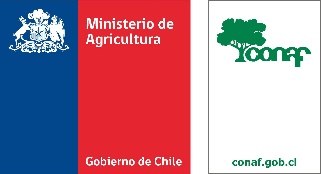 Fecha:1.SOLICITUD DE:Área afectada por incendios forestales: Sistema Unificado de Permisos  CUP N° Pequeño propietario/a forestalOtro propietario/aNombre o razón social:RUN/RUT:Correo electrónico:Domicilio:Dirección postal de contacto:Teléfono:                   Ciudad o Localidad:Pertenece a etnia (si/no):Especificar:Propietario/aPoseedor en trámite de saneamientoTitular de derechos Art. 7° Nombre:RUN/RUT:Correo electrónico:Domicilio:Teléfono:                   Ciudad o Localidad:Nombre o Razón Social:RUTCorreo electrónico:Domicilio:Teléfono: Ciudad o Localidad:Nombre:Rol de Avalúo ComunaComunaComunaInscrito a fojasInscrito a fojasNºNºdel Registro de Propiedad del añodel Registro de Propiedad del añodel Registro de Propiedad del añodel Registro de Propiedad del añodel Registro de Propiedad del añodel Conservador de Bienes Raíces dedel Conservador de Bienes Raíces dedel Conservador de Bienes Raíces dedel Conservador de Bienes Raíces dedel Conservador de Bienes Raíces dedel Conservador de Bienes Raíces deNº Certificado del M. Bs. Nac. (cuando corresponda)Nº Certificado del M. Bs. Nac. (cuando corresponda)Nº Certificado del M. Bs. Nac. (cuando corresponda)Nº Certificado del M. Bs. Nac. (cuando corresponda)Nº Certificado del M. Bs. Nac. (cuando corresponda)Nº Certificado del M. Bs. Nac. (cuando corresponda)Nº Certificado del M. Bs. Nac. (cuando corresponda)Nº Certificado del M. Bs. Nac. (cuando corresponda)Nº Certificado del M. Bs. Nac. (cuando corresponda)Nº Certificado del M. Bs. Nac. (cuando corresponda)Nº Certificado del M. Bs. Nac. (cuando corresponda)de fechade fechade fechaSuperficie total del predio (ha)Superficie total del predio (ha)Superficie total del predio (ha)Superficie total del predio (ha)Superficie afecta a la solicitud (ha)(máximo 2 decimales)Superficie afecta a la solicitud (ha)(máximo 2 decimales)Superficie afecta a la solicitud (ha)(máximo 2 decimales)Superficie afecta a la solicitud (ha)(máximo 2 decimales)Superficie afecta a la solicitud (ha)(máximo 2 decimales)FechaFirma del propietario/a, representante Legal o cesionario/a